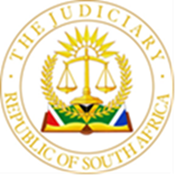 		 	          IN THE HIGH COURT OF SOUTH AFRICA				   (GAUTENG DIVISION PRETORIA)			                (TRIALS INTERLOCUTORY ROLL)     07 JANUARY 2022     BEFORE THE HONOURABLE JUSTICE (D J P: LEDWABA)      JUDGE SECRETARY: SIVIWE SIDESHA     EMAIL ADDRESS: sidesha.sidesha@gmail.comP A DU PLESSIS			VS		RAF			27084/19S M SKHOSANA			VS		RAF			7792/18M J S NIEMANN			VS		RAF			71984/17B V MLAMBO			VS		RAF			3882/19S N MFETSHANE			VS		RAF			72051/18T A MAZIBUKO			VS		RAF			37017/18E MOLAUTSI			VS		RAF			21504/19B B NYIRONGO			VS		RAF			56141/18J E MBOYA				VS		RAF			85482/18O J MOGALE			VS		RAF			87054/19MASINA T R				VS		RAF			62741/15T A SCHEEPERS  			VS		RAF			29224/17E LUTTIG				VS		RAF			33065/18VAN DER COLFF R		VS		RAF			38327/17KODZI L				VS		RAF			69823/17CHARLES J M			VS		RAF			52148/17KRIEL I E				VS		RAF			70768/18DZIGABURU N			VS		RAF			61612/17MORTON W C			VS		RAF			14785/17VAN ZYL A				VS		RAF			752/19OOSTHUIZEN P G W		VS		RAF			60532/18RATSHWENE E M			VS		RAF			35119/12NHLAPO T				VS		RAF			70630/18MAHLATSI M B			VS		RAF			74284/17MANYATHELA M M		VS		RAF			13977/18TALJAARD A			VS		RAF			6815/17SEBAKU A S				VS		RAF			30232/18VORSTER C				VS		RAF			76945/18BREYTENBACH M E		VS		RAF			29653/16KRIEL D P 				VS		RAF			22464/18ADV M VAN ROOYEN OBO	VS		RAF			92047/16SKOSANA K M OBO N		VS		RAF			70244/17MAKHONDO  R P			VS		RAF			4372/20MAHLANGU S W			VS		RAF			28169/15KHOZA K S				VS		RAF			50329/17NCHABELENG  K I		VS		RAF			14148/19SIBAMBO J				VS		RAF			93092/19MASHILO  M M			VS		RAF			34830/13NYAWO Z P 				VS		RAF			28351/19DIAMOND L M 			VS		RAF			60531/18